religii           etyki        Administrator wyznaczył inspektora ochrony danych, z którym można się skontaktować poprzez 
e - mail: ursynow.oswiata.iod1@edu.um.warszawa.pl lub pisząc na adres szkoły, z dopiskiem: „Inspektor Ochrony Danych Osobowych”. Turystyka (dwudniowe/trzydniowe wyjazdy weekendowe 
w zależności od programu)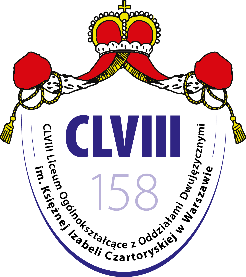 